IDEMO UKRASITI TVOJU SOBU OMILJENIM LIKOVNIM RADOM…ZADATAK: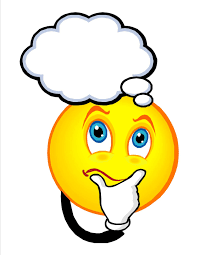 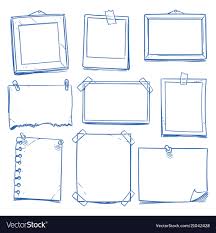 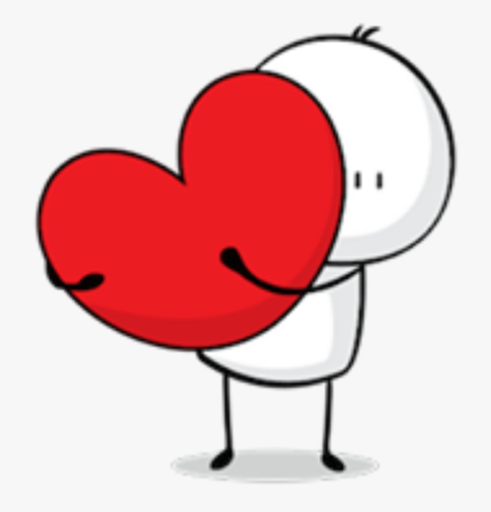                    RAZMISLI…                                KOJU JOŠ OD SVOJIH SLIKA KOJE SI NAPRAVILA                       JAKO VOLIŠ?*Napomena:POTAKNITE UČENICU DA VAM DODA ILI POKAŽE SVOJ OMILJENI RAD. RADOVI NEKA SE ODNOSE SAMO NA SLIKE , KOJE JE NAPRAVILA TIJEKOM DOSADAŠNJE NASTAVE NA DALJINU. JESI LI ODABRALA? AKO JESI…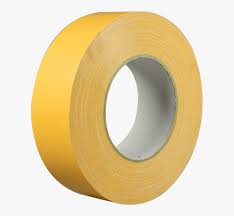 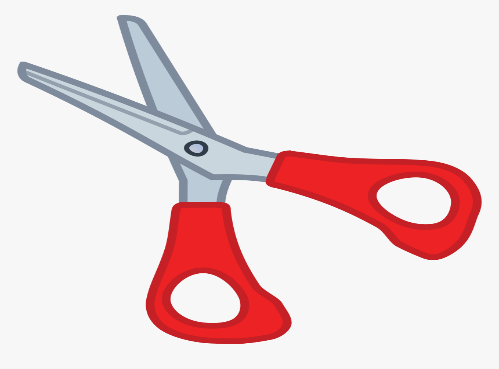 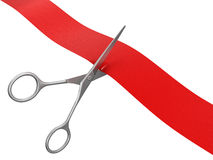                 UZMI SELOTEJP                                                        ŠKARICE                                  PREREŽI TRAKU SELOTEJPA NA POLA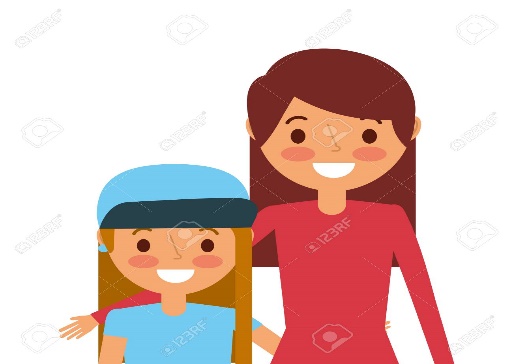 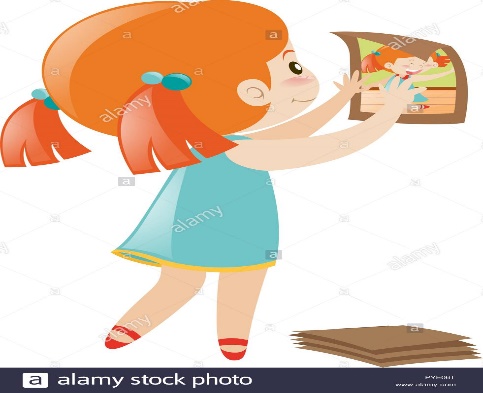     TE ZAJEDNO S ČLANOM OBITELJI               ZALIJEPI SVOJ RAD NA ZID/ORMAR.